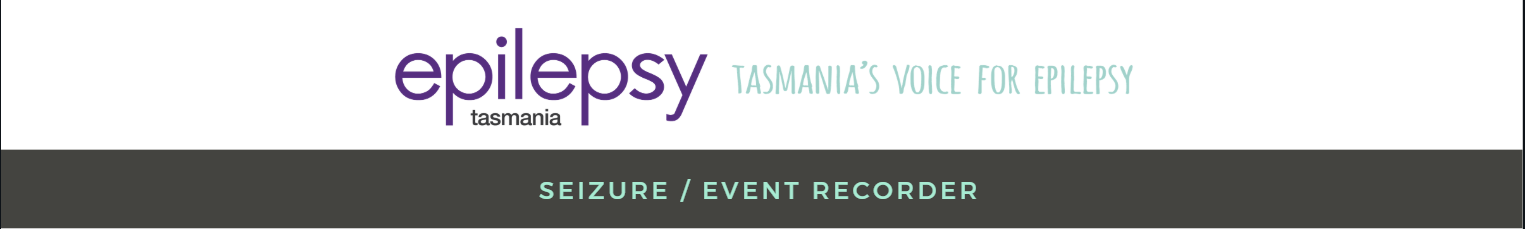 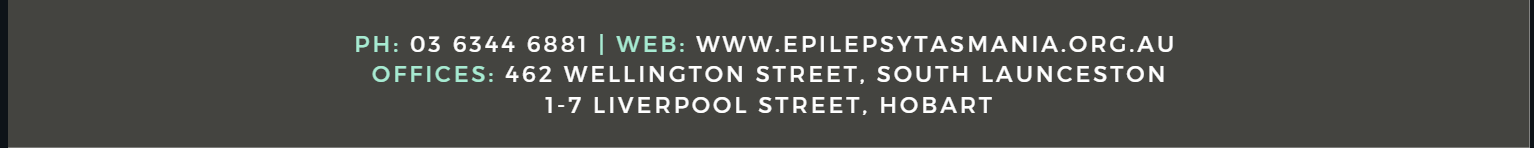 DATE & TIMEDURATION 
OF SEIZURESYMPTOMS DURINGSpecific body movements, consciousness level, behaviourTRIGGERUnwell, hot/cold, environmental, noisePRE EVENT ACTIVITYConcentrating, physical activity,POST EVENTTime taken to return to normal awareness, orientated to time and place, tired, irritableOTHERAny other physical, emotional, or behaviours signs/symptoms noted